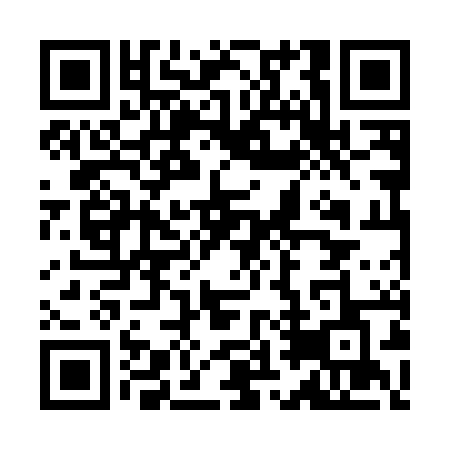 Prayer times for Quinta do Major, PortugalWed 1 May 2024 - Fri 31 May 2024High Latitude Method: Angle Based RulePrayer Calculation Method: Muslim World LeagueAsar Calculation Method: HanafiPrayer times provided by https://www.salahtimes.comDateDayFajrSunriseDhuhrAsrMaghribIsha1Wed4:436:271:256:208:2410:012Thu4:416:261:256:218:2510:033Fri4:406:251:256:228:2610:044Sat4:386:241:256:228:2710:065Sun4:366:221:256:238:2810:076Mon4:356:211:256:238:2910:097Tue4:336:201:256:248:3010:108Wed4:316:191:256:248:3110:129Thu4:306:181:256:258:3210:1310Fri4:286:171:256:268:3310:1411Sat4:276:161:256:268:3410:1612Sun4:256:151:256:278:3510:1713Mon4:246:141:246:278:3610:1914Tue4:226:131:246:288:3710:2015Wed4:216:121:256:288:3810:2216Thu4:196:111:256:298:3810:2317Fri4:186:101:256:298:3910:2518Sat4:166:091:256:308:4010:2619Sun4:156:091:256:308:4110:2720Mon4:146:081:256:318:4210:2921Tue4:126:071:256:318:4310:3022Wed4:116:061:256:328:4410:3123Thu4:106:061:256:328:4510:3324Fri4:096:051:256:338:4610:3425Sat4:086:041:256:338:4610:3526Sun4:076:041:256:348:4710:3627Mon4:056:031:256:348:4810:3828Tue4:046:021:266:358:4910:3929Wed4:036:021:266:358:5010:4030Thu4:026:011:266:368:5010:4131Fri4:026:011:266:368:5110:42